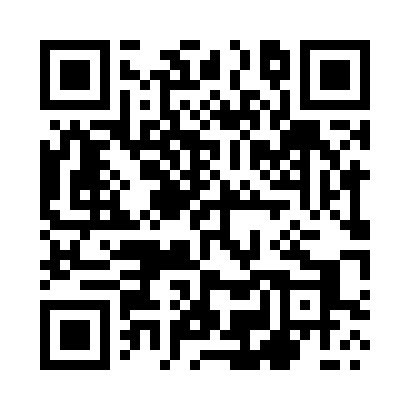 Prayer times for Zuromin, PolandWed 1 May 2024 - Fri 31 May 2024High Latitude Method: Angle Based RulePrayer Calculation Method: Muslim World LeagueAsar Calculation Method: HanafiPrayer times provided by https://www.salahtimes.comDateDayFajrSunriseDhuhrAsrMaghribIsha1Wed2:255:0612:375:468:0910:392Thu2:245:0412:375:478:1110:423Fri2:245:0212:375:498:1310:434Sat2:235:0112:375:508:1510:445Sun2:224:5912:375:518:1610:446Mon2:214:5712:375:528:1810:457Tue2:204:5512:375:538:2010:468Wed2:204:5312:375:548:2110:469Thu2:194:5112:375:558:2310:4710Fri2:184:5012:375:568:2510:4811Sat2:174:4812:375:578:2710:4912Sun2:174:4612:375:588:2810:4913Mon2:164:4412:375:598:3010:5014Tue2:154:4312:376:008:3110:5115Wed2:154:4112:376:018:3310:5116Thu2:144:4012:376:018:3510:5217Fri2:144:3812:376:028:3610:5318Sat2:134:3712:376:038:3810:5319Sun2:124:3512:376:048:3910:5420Mon2:124:3412:376:058:4110:5521Tue2:114:3212:376:068:4210:5622Wed2:114:3112:376:078:4410:5623Thu2:104:3012:376:088:4510:5724Fri2:104:2912:376:088:4710:5825Sat2:104:2712:376:098:4810:5826Sun2:094:2612:376:108:4910:5927Mon2:094:2512:386:118:5110:5928Tue2:084:2412:386:128:5211:0029Wed2:084:2312:386:128:5311:0130Thu2:084:2212:386:138:5511:0131Fri2:074:2112:386:148:5611:02